Madame, Monsieur,Veuillez trouver ci-joint le dossier de candidature pour un logement au sein de l’une de nos résidences Sociales Jeunes Actifs (RSJA).Une fois rempli, il est à adresser par courriel à l’adresse du site choisi (voir en page 3). Nous vous confirmerons de la bonne réception du dossier complet ou des pièces manquantes à nous transmettre par courriel.  Dès lors qu’un logement sera susceptible d’être mis à disposition, vous serez invité à un entretien individuel pour faire le point sur votre situation.  Suite à cela, votre candidature sera examinée lors d’une commission d’attribution qui validera ou non une entrée dans la résidence Habitat Jeunes.Les tarifs des logements en vigueur à ce jour, sont entre 458 et 560 € (Tarif révisable 1 fois par an en janvier). Ce loyer comprend non seulement le service lié au logement mais aussi l’usage d’un équipement collectif ainsi que la participation à certaines activités sportives et/ou socioculturelles.L’hébergement dans la résidence peut vous permettre d’ouvrir des droits à l’allocation Personnalisée au Logement (A.P.L.) dont le montant (calculé par la Caisse d’Allocations Familiales ou MSA) varie selon votre situation familiale, vos ressources et le montant du loyer.Un dépôt de garantie (un mois de loyer hors prestations), le 1er mois de loyer ainsi que 37.00 € de frais d’inscription vous seront demandés le jour de votre entrée dans la résidence sociale jeunes actifs.N’hésitez pas à nous contacter par téléphone ou par mail, sur la résidence souhaitée, si vous désirez des renseignements complémentaires.Veuillez agréer, Madame, Monsieur, nos sincères salutations.Direction des opérations                                                                                                API ProvenceLes informations recueillies sont nécessaires au traitement de votre demande et peuvent faire l’objet d’un traitement informatique de la part des services habilités d’API Provence, association loi 1901 responsable de traitement, domiciliée Nice La Plaine 1, Bât. E3, 11 Avenue Emmanuel Pontremoli, 06200 NICE. La base légale du traitement est le consentement des personnes. Les données seront conservées en conformité avec la durée légale de prescription, à compter du dernier contact de la personne. Les données ne font pas l’objet de transferts. Conformément à la loi Informatique et Libertés du 6 janvier 1978 modifiée et au Règlement Général sur la Protection des Données (RGPD), vous disposez d’un droit à l’information, d’accès, de rectification, d’effacement de vos données, d’un droit à la limitation du traitement, d’un droit à la portabilité, d’un droit d’opposition à la prospection commerciale, y compris le profilage, d’un droit d’opposition pour motif légitime et d’un droit de définir des directives relatives au sort de vos données après votre décès. Vous pouvez exercer ces droits à tout moment en adressant un courrier à API Provence, Nice La Plaine 1, Bât. E3, 11 Avenue Emmanuel Pontremoli, 06200 NICE ou un message électronique au délégué à la Protection des Données à dpo@apiprovence.org, accompagné de la copie d’un titre d’identité portant votre signature. Vous disposez également d’un droit d’introduire une réclamation auprès de la CNIL.Secteur(s) souhaité(s) :Pièces à joindre à votre candidature en Résidence sociale jeunes actifs par courriel :Une photocopie de la carte d’identité recto-verso ou du passeport, ou titre de séjourUne photocopie du contrat de travail, convention de stage ou de formation, certificat scolaire, carte de demandeur d’emploi ainsi que la notification de décision Pôle Emploi (suivant votre situation)Une photocopie de justificatifs de ressources (bulletins de salaire, attestation de Pôle Emploi, avis de paiement de rémunération de stage…), attestation de paiement Sécurité Sociale, attestation du versement d’une pension alimentaire des parents, justificatifs de la bourse de l’annéeAvis d’imposition (complet) N-1 sur revenus N-2 ou attestation sur l’honneur absence revenus 3 dernières quittances de loyer, ou attestation d’hébergement, contrat de bailRIB (pas de Livret A)Attestation sociale des droits à la CAF/MSA1 photo d’identité Une attestation Visale (pour cela, rendez-vous sur : https://www.visale.fr/ )Pour les étudiants étrangers, fournir une attestation (français ou anglais) justifiant des revenus annuels des parents et nombre des personnes vivantes sur ces revenus et la monnaie indiquée dans le document ainsi que l’attestation de virement irrévocable (AVI)Voir liste des sites en page suivanteVoir liste des sites en page suivanteDossier déposé le :Dossier déposé le : Dates de séjours désirées :Dossier déposé le :Dossier déposé le : Dates de séjours désirées :Etat civil :Etat civil :Etat civil :Nom :Nom :Prénom :Sexe :  □ F    □ M                          Sexe :  □ F    □ M                          Age :N° de téléphone :N° de téléphone :Date de naissance : Courriel : Courriel : Type de logement désiré :Type de logement désiré :Type de logement désiré :□ Studio individuel   □ Studio Couple (attention : un dossier par personne) □ Colocation□ Studio individuel   □ Studio Couple (attention : un dossier par personne) □ Colocation□ Studio individuel   □ Studio Couple (attention : un dossier par personne) □ ColocationCondition actuelle de Logement :Condition actuelle de Logement :Condition actuelle de Logement :□ Locataire – propriétaire□ Locataire – propriétaire□ En foyer□ Logé par les parents (père-mère)□ Logé par les parents (père-mère)□ Accueil d’urgence□ Logé par la famille ou amis□ Logé par la famille ou amis□ Sans domicile□ Hôtel□ Hôtel□ AutreLieu de résidence actuel :Lieu de résidence actuel :Lieu de résidence actuel :□ Local (communauté d’agglomération)□ Local (communauté d’agglomération)□ France□ Départemental□ Départemental□ Etranger□ Régional□ RégionalDans tous les cas, préciser la ville : ……………………………………………….…….……Dans tous les cas, préciser la ville : ……………………………………………….…….……Dans tous les cas, préciser la ville : ……………………………………………….…….……Situation Professionnelle :Situation Professionnelle :Situation Professionnelle :□ Salarié plein temps□ Salarié plein temps□ Apprentissage, stage rémunéré□ Salarié temps partiel□ Salarié temps partiel□ Formation, stage non rémunéré□ Demandeur d’emploi rémunéré□ Demandeur d’emploi rémunéré□ Interim□ Demandeur d’emploi non rémunéré□ Demandeur d’emploi non rémunéré□ Autre………………………………………………..…….……Type de ressources : Type de ressources : Type de ressources : □ Salaire□ Salaire□ Bourse□ Pole Emploi□ Pole Emploi□ Aide financière de la famille / amis□ Rémunération de stage□ Rémunération de stage□ AutreMontant des ressources mensuelles à ce jour : ………………………….…….€ netsMontant des ressources mensuelles à ce jour : ………………………….…….€ netsMontant des ressources mensuelles à ce jour : ………………………….…….€ netsPrescripteurs :Prescripteurs :Prescripteurs :Organisme :                                                                       Nom de l'intervenant social :Organisme :                                                                       Nom de l'intervenant social :Téléphone :Courriel :Téléphone :Courriel :SECTEURS   SOUHAITESCANDIDATURE A ENVOYER PAR COURRIEL A : 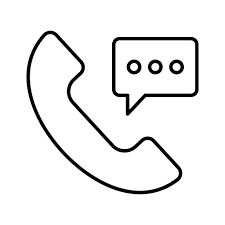 Nice Résidence Campus SudLe Centaurium11 Ave. Simone Veil06200 NiceChoix n° ⃝nice.campussud@apiprovence.org04.93.85.87.74MarseilleRésidence La Calanque4 Impasse Madeleine Simon13004 MarseilleChoix n° ⃝marseille.lacalanque@apiprovence.org04.84.89.51.54Monteux (Ouverture été 2023)Résidence Les Parcs628 Rue Jean-Henri Fabre84170 MonteuxChoix n° ⃝monteux.lesparcs@apiprovence.org04.65.02.09.39